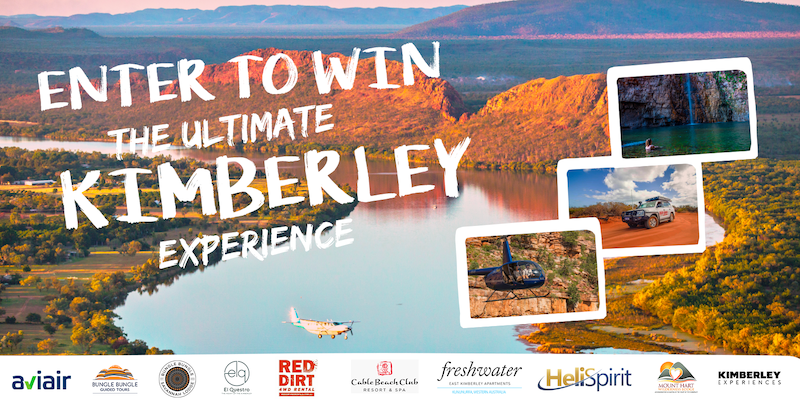 ITINERARYDay 1:	Fly to Broome and enjoy 2 nights’ stay at Cable Beach Resort.Day 2:	Explore the famous Cable Beach and enjoy a trip to Malcolm Douglas Crocodile Park.Day 3:	Begin your journey through the Kimberley, driving from Broome to Mt Hart. You will enjoy two nights’ glamping experience in an ensuite Safari Tent at Mt Hart Wilderness Lodge, Gibb River Road (Dinner included).Day 4:	Discovering the area – drive and check out the sights, then head back for a second night of glamping.Day 5:	Continue your journey through the Gorges - drive to Bell Gorge (stopping at Galvans and Adcock Gorge) and then to Manning Gorge.  Camp that night at Manning Gorge.Day 6:	From Manning Gorge, you’ll travel through to Ellenbrae, and enjoy camping at Ellenbrae for the night.Day 7:	Drive to Home Valley where you’ll camp for the night; and enjoy a four-hour heli-fishing tour where you’ll experience some of the best and most remote fishing spots in Western Australia!Day 8:	Head to El Questro, one of the Kimberley’s most iconic destinations. Your accommodation is glamping at El Questro Station, with 2 nights’ accommodation and meals provided. Day 9:	You’ll need a full day to explore the gorges and Zebedee Springs, before spending your second night at El Questro Station.Day 10:	The last part of your drive is to Kununurra, where you’ll then enjoy a stay at Freshwater East Kimberley Apartments for the night.Day 11:	Leave the car and take a flight to the iconic Bungle Bungles! You’ll stay at Bungle Bungle Savannah Lodge, and enjoy a guided tour of the Bungle Bungles.Day 12:	Following your stay at the Bungle Bungles, you’ll fly back to Kununurra for one final night of relaxation at Freshwater East Kimberley Apartments.Day 13:	Take with you all the memories of your Kimberley Experience as you catch a flight back to your nearest capital city.The Ultimate Kimberley Experience is made possible thanks to our sponsors:Aviair, HeliSpirit, Bungle Bungle Guided Tours, Bungle Bungle Savannah Lodge, Cable Beach Resort, El Questro Station, Freshwater East Kimberley Apartments, Horizontal Falls Seaplane Adventures, Mt Hart Wilderness Lodge, Kimberley Experience Group and Red Dirt 4WD.